Distriktsanlass 1980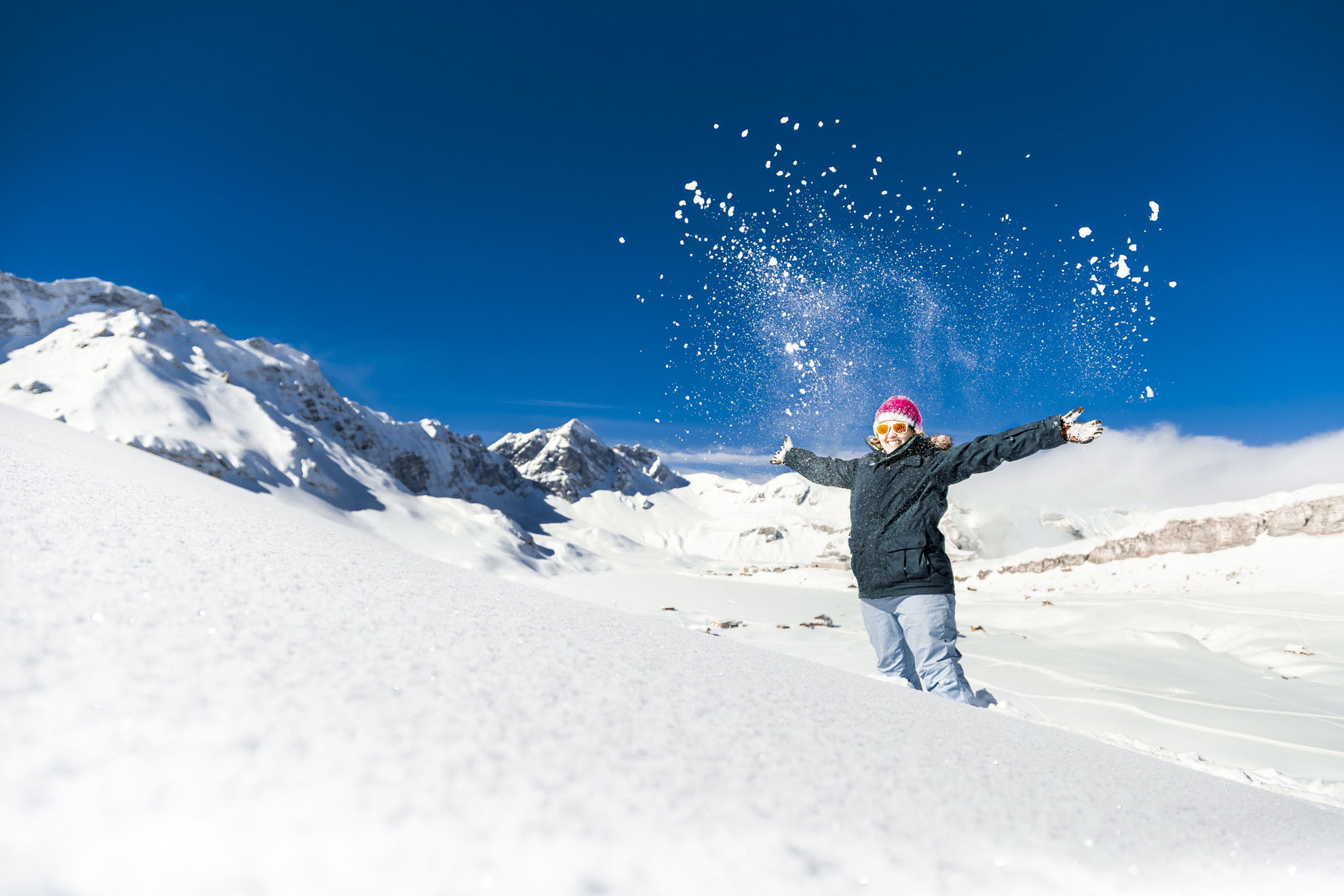 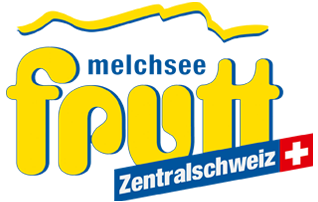 Liebe Rotaracter/innen des Distrikts 1980Wir hoffen ihr habt euch den 18./19. Februar 2017 schon reserviert und laden euch nun ganz herzlich zu unserem Distriktevent ein! Hier die Details:Samstag, 18. Februar 2017- 12.30 Uhr: Treffpunkt bei der Talstation Stöckalp, Kanton Obwalden und Fahrt zur Bergstation- 13.00 Uhr: Start der Führung / Besichtigung Gondelbahn, Bergstation Melchsee-Frutt- 14.15 Uhr: Start Frutt - Winterspiele (1.5h) - 15.45 Uhr: Abmarsch von der Bergstation Melchsee-Frutt zum Distelboden (ca. 15 min)- 16.20 Uhr: letztes Bähnli zur Unterkunft BonistockAnschliessend folgen gemütliches Beisammensein, Abendessen und Spiele. Wir übernachten im Massenlager im Hotel Bonistock.
Diejenigen die nur den Nachmittag mit uns verbringen nehmen nach den Frutt-Winterspielen das Bähnli zurück zur Talstation Stöckalp (letzte Fahrt 17.30 Uhr).Sonntag, 19. Februar 2017- gemeinsames Frühstück- Individuelle Rückreise nach HauseWeitere Infos siehe Seite 2.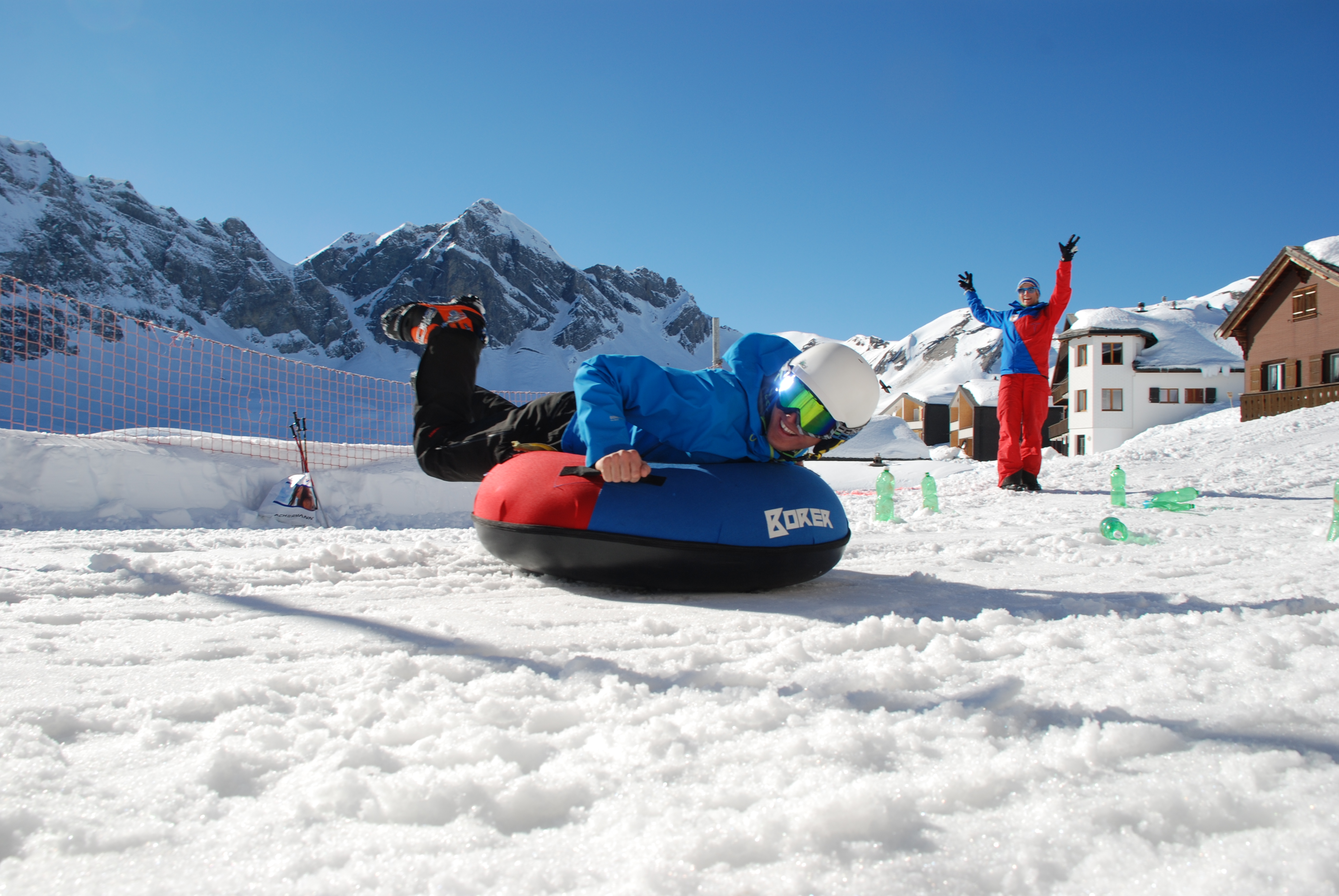 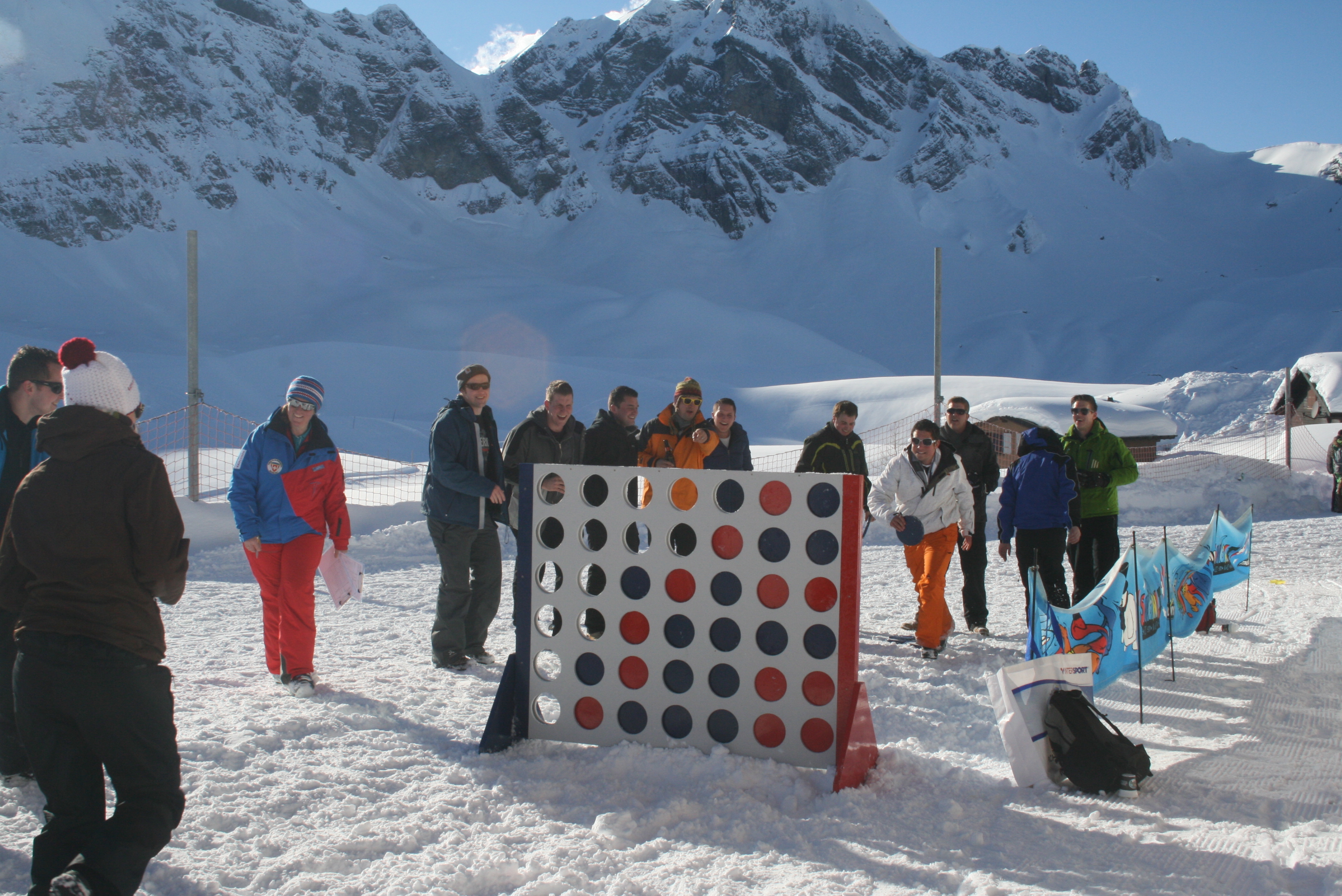 Jeder Club soll einen kleinen Beitrag leisten an diesem Abend. Tauschen ist bei gegenseitigem Einverständnis erlaubt Ämtli:Icebreaker im Bonistock: RAC Mittelland"Schnousi-Körbe" für Zwischendurch: RAC SolothurnFotos und Bericht schreiben:  RAC BaselAbendprogramm I:   RAC BadenAbendprogamm II:   RAC SepmacherseeAbedprogramm III:   RAC  OberbaselbietRAC Luzern und RAC Lugano können helfen, wo es noch Hilfe brauchtKosten:Ganzes Programm für Inhaber eines GA/Halbtax: 100.-Ganzes Programm ohne GA/Halbtax: 110.00Nur Nachmittag für Inhaber eines GA/Halbtax: 50.00Nur Nachmittag ohne GA/Halbtax: 60.00Mitnehmen: - Skihosen, Skijacke, Mütze, Handschuhe und schneefeste Schuhe- Getränk für unterwegs- Schlafsack für Übernachtungsgäste- GA/Halbtax- exakter Betrag in barWir freuen uns auf einen erlebnisreichen Distriktevent im Schnee. Die Teilnehmerzahl ist beschränkt! First come, first served.Liebe GrüsseEveline Randegger		Susanne LanzDRR 1980			DDRR 1980